PLEASE POST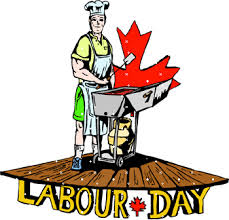 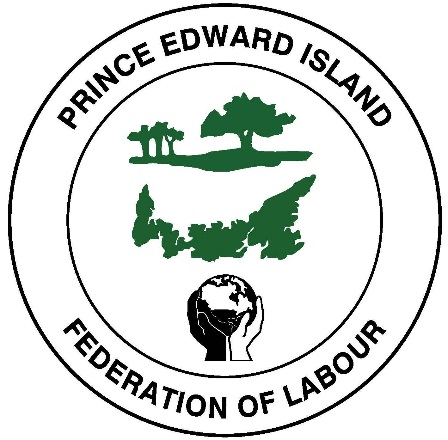 